OFÍCIO/SJC Nº 0399/2019                                                                 Em 2 de dezembro de 2019AoExcelentíssimo SenhorTENENTE SANTANAVereador e Presidente da Câmara Municipal de AraraquaraRua São Bento, 887 – Centro14801-300 - ARARAQUARA/SPSenhor Presidente:Nos termos da Lei Orgânica do Município de Araraquara, encaminhamos a Vossa Excelência, a fim de ser apreciado pelo nobre Poder Legislativo, o incluso Projeto de Lei que dispõe sobre a abertura de um Crédito Adicional Especial até o limite de R$ 1.084.222,07 (um milhão e oitenta e quatro mil, duzentos e vinte e dois reais e sete centavos), e dá outras providências. A abertura de crédito ora proposta justifica-se para o atendimento das seguintes despesas: (i) despesas com contratação de serviços especializados em fornecimento de alimentação escolar; (ii) despesas com contratação de serviços de limpeza, portaria, zeladoria, manutenção e conservação predial.Relativamente ao item (i) supra, trata-se de contratação que constitui um projeto piloto com o intuito de implantar uma nova experiência do modelo da alimentação escolar do Município de Araraquara, contemplando, a princípio, 16 (dezesseis) unidades escolares, estando baseada nos princípios e diretrizes preconizados pelo Programa Nacional de Alimentação Escolar (PNAE), bem como – e principalmente – no contexto da Segurança Alimentar e Nutricional, que objetiva a garantia do acesso regular a uma alimentação saudável, de qualidade e em quantidade suficiente para suprir às necessidades orgânicas dos assistidos pela Rede Municipal de Ensino de Araraquara, durante sua permanência na escola.O objetivo é propiciar, por meio de um cardápio equilibrado, condições que favoreçam a saúde adequada, principalmente àqueles que necessitem de atenção específica e em vulnerabilidade social, respeitando a individualidade biológica entre as diferentes faixas etárias. Ademais, objetiva-se também favorecer o crescimento e o desenvolvimento dos alunos e a melhoria do rendimento escolar, por meio do emprego de uma alimentação saudável e adequada, compreendendo o uso de alimentos variados, seguros, que respeitem a cultura, as tradições e os hábitos alimentares do município de Araraquara.Na mesma esteira, a contratação tem como princípio norteador a eficiência, como base para tornar mais eficaz os serviços de alimentação, uma vez que desburocratiza a aquisição de gêneros, elimina o excesso de processos licitatórios, reduz custos públicos com compra e manutenção de veículos, utensílios, equipamentos e ainda, possui maior agilidade na manutenção e reposição de mão-de-obra especializada.Relativamente ao item (ii) supra, a contratação se justifica na medida em que o Município de Araraquara possui 72 (setenta e dois) equipamentos vinculados a Educação: são 64 (sessenta e quatro) unidades escolares, sendo 46 (quarenta e seis) Centros de Educação e Recreação, 16 (dezesseis) Escolas de Ensino Fundamental, 6 (seis) Centros de Educação Integral e 1 (um) Centro de Atendimento Educacional Especializado. Em todas essas unidades o Município atende cerca de 20.000 (vinte mil) alunos, que as frequentam em período parcial ou integral. Como suporte para o atendimento a Prefeitura possui 3 (três) equipamentos: a Secretaria Municipal da Educação, o Centro de Desenvolvimento Profissional de Educadores “Professor Paulo Freire” e o Núcleo de Gestão de Suprimentos e Transporte Escolar.  Para garantirmos o funcionamento das escolas e dos equipamentos de suporte é necessário garantirmos os serviços essenciais de limpeza, de zeladoria, de manutenção predial bem como, os serviços de portaria. A limpeza diária das escolas é imprescindível não só para o bom desempenho das atividades, mas também como garantia de saúde e bem-estar a todos as pessoas que frequentam os espaços escolares: alunos, pais, comunidade e empregados públicos municipais. Com relação aos serviços de portaria, destacamos a importância desse serviço como garantia de segurança para todos os que frequentam os prédios escolares e os equipamentos de apoio. Ter um profissional responsável pela portaria é termos a garantia de controle e identificação de todas as pessoas que frequentam ou procuram por atendimento.Assim, tendo em vista as finalidades a que o Projeto de Lei se destina, entendemos estar plenamente justificada a presente propositura que, por certo, irá merecer a aprovação desta Casa de Leis.Por julgarmos esta propositura como medida de urgência, solicitamos seja o presente Projeto de Lei apreciado dentro do menor prazo possível, nos termos do art. 80 da Lei Orgânica do Município de Araraquara.Valemo-nos do ensejo para renovar-lhe os protestos de estima e apreço.Atenciosamente,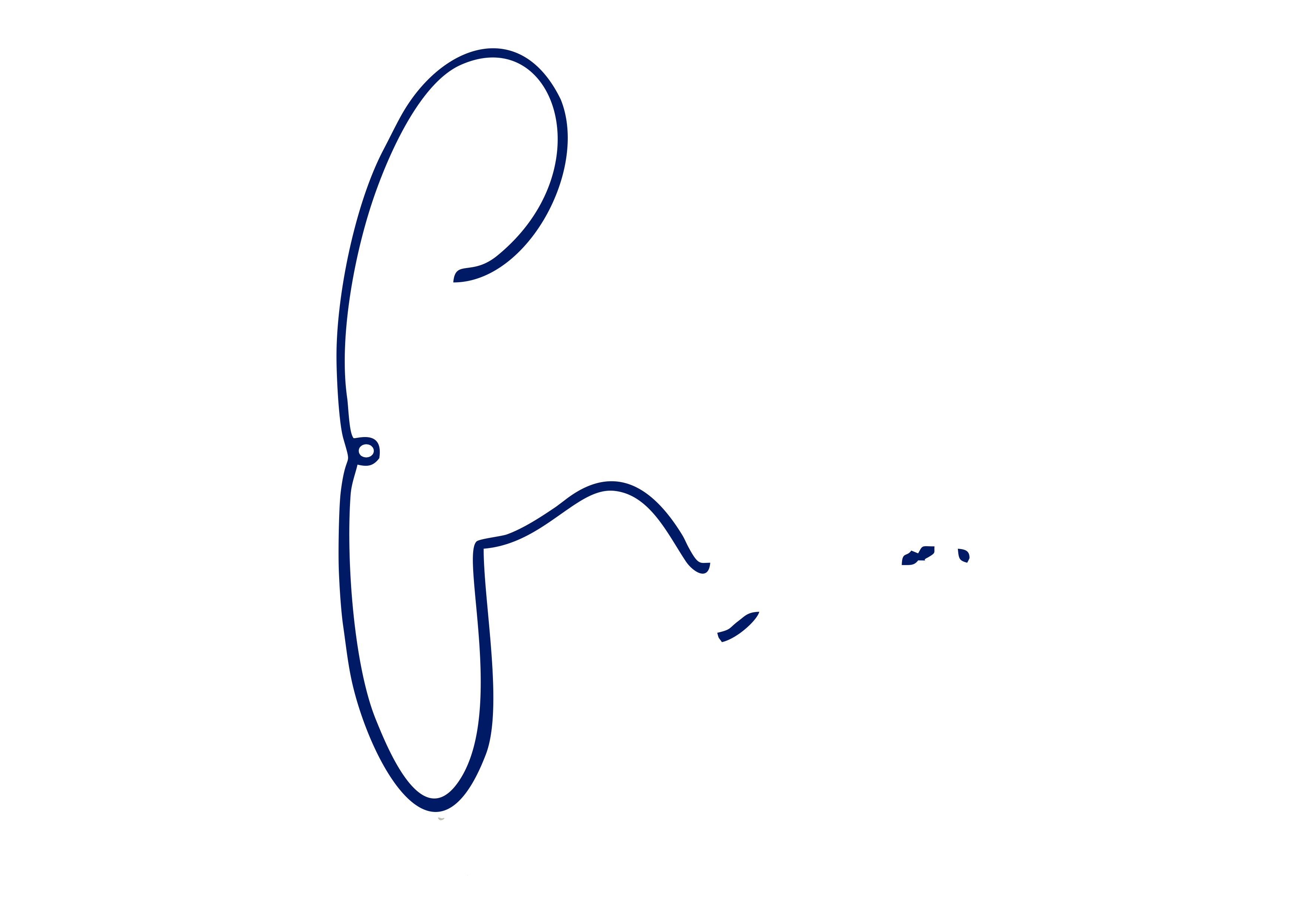 EDINHO SILVAPrefeito MunicipalPROJETO DE LEI NºDispõe sobre a abertura de Crédito Adicional Especial, e dá outras providências.Art. 1º Fica o Poder Executivo autorizado a abrir um Crédito Adicional Especial, até o limite de R$ 1.084.222,07 (um milhão e oitenta e quatro mil, duzentos e vinte e dois reais e sete centavos), conforme demonstrativo abaixo:Parágrafo único. O crédito adicional especial previsto no “caput” deste artigo destina-se a:I – despesas com contratação de serviços especializados em fornecimento de alimentação escolar; eII – despesas com contratação de serviços de limpeza, portaria, zeladoria, manutenção e conservação predial. Art. 2º O crédito autorizado no art. 1º desta lei será coberto com a anulação parcial das dotações orçamentárias vigentes e abaixo especificadas:Art. 3º Fica incluso o presente Crédito Adicional Especial na Lei nº 9.138, de 29 de novembro de 2017 (Plano Plurianual - PPA), na Lei nº 9.320, de 18 de julho de 2018 (Lei de Diretrizes Orçamentárias - LDO) e na Lei nº 9.443, de 21 de dezembro de 2018 (Lei Orçamentária Anual - LOA).Art. 4º Esta lei entra em vigor na data de sua publicação. PREFEITURA DO MUNICÍPIO DE ARARAQUARA, aos 2 (dois) dias do mês de dezembro do ano de 2019 (dois mil e dezenove).EDINHO SILVAPrefeito Municipal02PODER EXECUTIVOPODER EXECUTIVO02.10SECRETARIA MUNICIPAL DA EDUCAÇÃOSECRETARIA MUNICIPAL DA EDUCAÇÃO02.10.01EDUCAÇÃO INFANTILEDUCAÇÃO INFANTILFUNCIONAL PROGRAMÁTICAFUNCIONAL PROGRAMÁTICAFUNCIONAL PROGRAMÁTICA12EDUCAÇÃO12.122ADMINISTRAÇÃO GERAL12.122.0015ADMINISTRAÇÃO GERAL DA SECRETARIA DA EDUCAÇÃO12.122.0015.2Atividade12.122.0015.2.033ADMINISTRAÇÃO DAS UNIDADES ESCOLARES R$          4.731,26 CATEGORIA ECONÔMICACATEGORIA ECONÔMICACATEGORIA ECONÔMICA3.3.90.39Outros Serviços de Terceiros - Pessoa Jurídica R$          4.731,26 FONTE DE RECURSO1 - Tesouro1 - TesouroFUNCIONAL PROGRAMÁTICAFUNCIONAL PROGRAMÁTICAFUNCIONAL PROGRAMÁTICA12EDUCAÇÃO12.365EDUCAÇÃO INFANTIL12.365.0016MANUTENÇÃO E DESENVOLVIMENTO DO ENSINO12.365.0016.2Atividade12.365.0016.2.212MANUTENÇÃO DAS ATIVIDADES (EDUCAÇÃO INFANTIL) R$      455.772,82 CATEGORIA ECONÔMICACATEGORIA ECONÔMICACATEGORIA ECONÔMICA3.3.90.39Outros Serviços de Terceiros - Pessoa Jurídica R$      455.772,82 FONTE DE RECURSO1 - Tesouro1 - Tesouro02.10.02ENSINO FUNDAMENTALENSINO FUNDAMENTALFUNCIONAL PROGRAMÁTICAFUNCIONAL PROGRAMÁTICAFUNCIONAL PROGRAMÁTICA12EDUCAÇÃO12.361ENSINO FUNDAMENTAL12.361.0016MANUTENÇÃO E DESENVOLVIMENTO DO ENSINO12.361.0016.2Atividade12.361.0016.2.213MANUTENÇÃO DAS ATIVIDADES (ENSINO FUNDAMENTAL) R$      213.410,74 CATEGORIA ECONÔMICACATEGORIA ECONÔMICACATEGORIA ECONÔMICA3.3.90.39Outros Serviços de Terceiros - Pessoa Jurídica R$      213.410,74 FONTE DE RECURSO1 - Tesouro1 - TesouroFUNCIONAL PROGRAMÁTICAFUNCIONAL PROGRAMÁTICAFUNCIONAL PROGRAMÁTICA12EDUCAÇÃO12.366EDUCAÇÃO DE JOVENS E ADULTOS12.366.0021EDUCAÇÃO DE JOVENS E ADULTOS12.366.0021.2Atividade12.366.0021.2.024EDUCAÇÃO DE JOVENS E ADULTOS R$          3.439,84 CATEGORIA ECONÔMICACATEGORIA ECONÔMICACATEGORIA ECONÔMICA3.3.90.39Outros Serviços de Terceiros - Pessoa Jurídica R$          3.439,84 FONTE DE RECURSO1 - Tesouro1 - Tesouro02.10.05ALIMENTAÇÃO ESCOLARALIMENTAÇÃO ESCOLARFUNCIONAL PROGRAMÁTICAFUNCIONAL PROGRAMÁTICAFUNCIONAL PROGRAMÁTICA12EDUCAÇÃO12.361ENSINO FUNDAMENTAL12.361.0018ALIMENTAÇÃO ESCOLAR12.361.0018.2ATIVIDADE12.361.0018.2.310ALIMENTAÇÃO ESCOLAR R$      406.867,41 CATEGORIA ECONÔMICACATEGORIA ECONÔMICACATEGORIA ECONÔMICA3.3.90.39Outros Serviços de Terceiros - Pessoa Jurídica R$      406.867,41 FONTE DE RECURSO1 - Tesouro1 - Tesouro02PODER EXECUTIVOPODER EXECUTIVO02.06SECRETARIA MUNICIPAL DE GESTÃO E FINANÇASSECRETARIA MUNICIPAL DE GESTÃO E FINANÇAS02.06.06COORDENADORIA EXECUTIVA DE SUPRIMENTOS E LOGÍSTICACOORDENADORIA EXECUTIVA DE SUPRIMENTOS E LOGÍSTICAFUNCIONAL PROGRAMÁTICAFUNCIONAL PROGRAMÁTICAFUNCIONAL PROGRAMÁTICA26TRANSPORTE26.782TRANSPORTE RODOVIÁRIO26.782.0052MANUTENÇÃO DA FROTA DO MUNICÍPIO26.782.0052.2Atividade26.782.0052.2.017MANUTENÇÃO DAS ATIVIDADES R$      361.222,07 CATEGORIA ECONÔMICACATEGORIA ECONÔMICACATEGORIA ECONÔMICA3.3.90.39Outros Serviços de Terceiros - Pessoa Jurídica R$      361.222,07 FONTE DE RECURSO1 - Tesouro1 - Tesouro02.08SECRETARIA MUNICIPAL DE OBRAS E SERVIÇOS PÚBLICOSSECRETARIA MUNICIPAL DE OBRAS E SERVIÇOS PÚBLICOS02.08.01COORDENADORIA EXECUTIVA DAS OBRAS PÚBLICASCOORDENADORIA EXECUTIVA DAS OBRAS PÚBLICASFUNCIONAL PROGRAMÁTICAFUNCIONAL PROGRAMÁTICAFUNCIONAL PROGRAMÁTICA15URBANISMO15.451INFRA-ESTRUTURA URBANA15.451.0065CONSTRUÇÃO, MANUTENÇÃO, AMPLIAÇÃO E CONSERVAÇÃO DO SISTEMA VIÁRIO15.451.0065.2Atividade15.451.0065.2.161RECAPEAMENTO ASFÁLTICO R$      249.200,00 CATEGORIA ECONÔMICACATEGORIA ECONÔMICACATEGORIA ECONÔMICA3.3.90.39Outros Serviços de Terceiros - Pessoa Jurídica R$      249.200,00 FONTE DE RECURSO1 - Tesouro1 - Tesouro02.10SECRETARIA MUNICIPAL DA EDUCAÇÃOSECRETARIA MUNICIPAL DA EDUCAÇÃO02.10.01EDUCAÇÃO INFANTILEDUCAÇÃO INFANTILFUNCIONAL PROGRAMÁTICAFUNCIONAL PROGRAMÁTICAFUNCIONAL PROGRAMÁTICA12EDUCAÇÃO12.122ADMINISTRAÇÃO GERAL12.122.0015ADMINISTRAÇÃO GERAL DA SECRETARIA DA EDUCAÇÃO12.122.0015.2Atividade12.122.0015.2.033ADMINISTRAÇÃO DAS UNIDADES ESCOLARES R$        22.000,00 CATEGORIA ECONÔMICACATEGORIA ECONÔMICACATEGORIA ECONÔMICA3.3.90.30Material de Consumo R$          9.000,00 4.4.90.52Equipamentos e Material Permanente R$        13.000,00 FONTE DE RECURSO1 - Tesouro1 - TesouroFUNCIONAL PROGRAMÁTICAFUNCIONAL PROGRAMÁTICAFUNCIONAL PROGRAMÁTICA12EDUCAÇÃO12.365EDUCAÇÃO INFANTIL12.365.0016MANUTENÇÃO E DESENVOLVIMENTO DO ENSINO12.365.0016.2Atividade12.365.0016.2.212MANUTENÇÃO DAS ATIVIDADES (EDUCAÇÃO INFANTIL) R$      100.000,00 CATEGORIA ECONÔMICACATEGORIA ECONÔMICACATEGORIA ECONÔMICA3.3.90.30Material de Consumo R$      100.000,00 FONTE DE RECURSO1 - Tesouro1 - TesouroFUNCIONAL PROGRAMÁTICAFUNCIONAL PROGRAMÁTICAFUNCIONAL PROGRAMÁTICA12EDUCAÇÃO12.365EDUCAÇÃO INFANTIL12.365.0018ALIMENTAÇÃO ESCOLAR 12.365.0018.2Atividade12.365.0018.2.044APOIO À ALIMENTAÇÃO ESCOLAR R$      130.000,00 CATEGORIA ECONÔMICACATEGORIA ECONÔMICACATEGORIA ECONÔMICA3.3.90.30Material de Consumo R$        40.000,00 3.3.90.39Outros Serviços de Terceiros - Pessoa Jurídica R$        90.000,00 FONTE DE RECURSO5 - Transferências e Convênios Federais - Vinculados5 - Transferências e Convênios Federais - VinculadosFUNCIONAL PROGRAMÁTICAFUNCIONAL PROGRAMÁTICAFUNCIONAL PROGRAMÁTICA12EDUCAÇÃO12.365EDUCAÇÃO INFANTIL12.365.0020INFORMATIZAÇÃO ESCOLAR12.365.0020.2Atividade12.365.0020.2.048INFORMATIZAÇÃO DA EDUCAÇÃO R$        58.000,00 CATEGORIA ECONÔMICACATEGORIA ECONÔMICACATEGORIA ECONÔMICA3.3.90.30Material de Consumo R$        18.000,00 3.3.90.39Outros Serviços de Terceiros - Pessoa Jurídica R$        30.000,00 4.4.90.52Equipamentos e Material Permanente R$        10.000,00 FONTE DE RECURSO1 - Tesouro1 - TesouroFUNCIONAL PROGRAMÁTICAFUNCIONAL PROGRAMÁTICAFUNCIONAL PROGRAMÁTICA12EDUCAÇÃO12.361ENSINO FUNDAMENTAL12.361.0018ALIMENTAÇÃO ESCOLAR 12.361.0018.2Atividade12.361.0018.2.044APOIO À ALIMENTAÇÃO ESCOLAR R$        53.000,00 CATEGORIA ECONÔMICACATEGORIA ECONÔMICACATEGORIA ECONÔMICA3.3.90.30Material de Consumo R$        13.000,00 3.3.90.39Outros Serviços de Terceiros - Pessoa Jurídica R$        40.000,00 FONTE DE RECURSO5 - Transferências e Convênios Federais - Vinculados5 - Transferências e Convênios Federais - Vinculados02.10.02ENSINO FUNDAMENTALENSINO FUNDAMENTALFUNCIONAL PROGRAMÁTICAFUNCIONAL PROGRAMÁTICAFUNCIONAL PROGRAMÁTICA12EDUCAÇÃO12.361ENSINO FUNDAMENTAL12.361.0026TRANSPORTE ESCOLAR12.361.0026.2Atividade12.361.0026.2.053TRANSPORTE ESCOLAR R$        10.000,00 CATEGORIA ECONÔMICACATEGORIA ECONÔMICACATEGORIA ECONÔMICA4.4.90.52Equipamentos e Material Permanente R$        10.000,00 FONTE DE RECURSO1 - Tesouro1 - TesouroFUNCIONAL PROGRAMÁTICAFUNCIONAL PROGRAMÁTICAFUNCIONAL PROGRAMÁTICA12EDUCAÇÃO12.361ENSINO FUNDAMENTAL12.361.0067EXPANSÃO, MELHORIAS E MANUTENÇÃO EM EDIFÍCIOS PÚBLICOS 12.361.0067.2Atividade12.361.0067.2.046SOS ESCOLA R$        30.000,00 CATEGORIA ECONÔMICACATEGORIA ECONÔMICACATEGORIA ECONÔMICA3.3.90.39Outros Serviços de Terceiros - Pessoa Jurídica R$        30.000,00 FONTE DE RECURSO1 - Tesouro1 - TesouroFUNCIONAL PROGRAMÁTICAFUNCIONAL PROGRAMÁTICAFUNCIONAL PROGRAMÁTICA12EDUCAÇÃO12.244ASSISTÊNCIA COMUNITÁRIA12.244.0025DESENVOLVIMENTO DE PROJETOS ESPECIAIS12.244.0025.2Atividade12.244.0025.2.017MANUTENÇÃO DAS ATIVIDADES R$        18.500,00 CATEGORIA ECONÔMICACATEGORIA ECONÔMICACATEGORIA ECONÔMICA3.3.90.30Material de Consumo R$        18.500,00 FONTE DE RECURSO1 - Tesouro1 - Tesouro02.10.05ALIMENTAÇÃO ESCOLARALIMENTAÇÃO ESCOLARFUNCIONAL PROGRAMÁTICAFUNCIONAL PROGRAMÁTICAFUNCIONAL PROGRAMÁTICA12EDUCAÇÃO12.365EDUCAÇÃO INFANTIL12.365.0018ALIMENTAÇÃO ESCOLAR 12.365.0018.2Atividade12.365.0018.2.045AQUISIÇÃO DE GÊNEROS ALIMENTÍCIOS R$        52.300,00 CATEGORIA ECONÔMICACATEGORIA ECONÔMICACATEGORIA ECONÔMICA3.3.90.30Material de Consumo R$        52.300,00 FONTE DE RECURSO5 - Transferências e Convênios Federais - Vinculados5 - Transferências e Convênios Federais - Vinculados